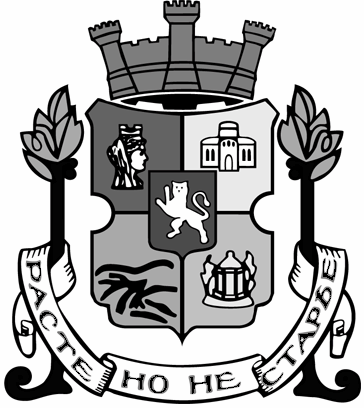 София 1000, ул. „Московска” № 33; тел. 9377261; www.sofia.bgРег. № СОА21-ВК66-2986-[4]/09.06.2021ЧРЕЗ Г-Н ЕЛЕН ГЕРДЖИКОВПРЕДСЕДАТЕЛ НА СТОЛИЧЕНОБЩИНСКИ СЪВЕТ ДОГ-Н МЕТОДИ ЛАЛОВОБЩИНСКИ СЪВЕТНИКСТОЛИЧЕН ОБЩИНСКИ СЪВЕТОтносно: Питане с рег. № СОА21-ВК66-2986/29.03.2021 г.Уважаеми г-н Лалов,В отговор на поставените в питането въпроси, Ви предоставям справка от направление „Финанси и здравеопазване“, във връзка с изплатени възнаграждения на общински съветници от Столичен общински съвет за участието им в комисии по Закона за обществените поръчки провеждани от Столична община. Общата сума, изплатена на общински съветници за участие в комисии по ЗОП, е 4 450 лв., като такива са изплащани от Столична община само през 2011-2012 г. Получените възнаграждения са следните:С УВАЖЕНИЕ,ЙОРДАНКА ФАНДЪКОВА,КМЕТ НА СТОЛИЧА ОБЩИНА(подписано с електронен подпис)СТОЛИЧНА ОБЩИНАПОЛИТИЧЕСКА ГРУПА  Номер на разходен касов ордер/дата на получаване на възнаграждението Сума -бруто/лв.Сума- чисто/лв.ПОЛИТИЧЕСКА ГРУПА ГЕРБ:Анета Матева ГеоргиеваРКО 2936/25.07.2011300255,02РКО 3764/21.09.20111000857,07Общо 13001112,09Лорита Георгиева РадеваРКО 4807/23.11.2011 600555Общо 600555Живко Динев ДервеновРКО 723/20.02.2012550508,75Общо 550508,75Елен Стойчев ГерджиковРКО 2803/12.07.2011200185Общо 200185Орлин Вилхем ИвановРКО 2707/08.10.2012700647,5РКО 4985/29.11.2011600555Общо 13001202,5ОБЩО ЗА ПОЛИТИЧЕСКА ГРУПА ГЕРБ39503563,34ПОЛИТИЧЕСКА ГРУПА БСП:Георги Страхилов СвиленскиРКО 4826/24.11.2011600555Общо 600555ОБЩО ЗА ПОЛИТИЧЕСКА ГРУПА БСП600555